П О С Т А Н О В Л Е Н И Е-----------------------------------------------Ш У Ö МРеспублика Коми, Сыктывдинский район, с.ЗеленецКоми Республика, Сыктывдін район, Зеленеч с.Об утверждении муниципальной программы «Семья» муниципального образования сельского поселения «Зеленец» на 2024-2026 гг.Во исполнение статьи 14 Федерального закона Российской Федерации от 06 октября 2003 года № 131-ФЗ «Об общих принципах организации местного самоуправления в Российской Федерации», Устава муниципального образования сельского поселения «Зеленец», постановления главы сельского поселения «Зеленец» - руководителя администрации поселения от 31 марта 2009 г. №3/106 «Об утверждении Порядка разработки, утверждения и реализации муниципальных программ муниципального образования сельского поселения «Зеленец» (в редакции постановления администрации сельского поселения «Зеленец» от 25 ноября 2013 г. № 11/425), решения Совета сельского поселения «Зеленец» от 31 января 2024 года № V/33-02 «О внесении изменений в решение Совета сельского поселения «Зеленец» от 23 декабря 2022 года № V/22-02 «О бюджете муниципального образования сельского поселения «Зеленец» на 2023 год и плановый период 2024-2025 годов», администрация сельского поселения «Зеленец» постановляет:1. Утвердить муниципальную программу «Семья» муниципального образования сельского поселения «Зеленец» на 2024 - 2026 гг.» согласно приложению к настоящему постановлению. 2. Контроль за исполнением настоящего постановления возложить на Плетеневу Ю.А., ведущего специалиста администрации. 3. Настоящее постановление вступает в силу со дня опубликования в местах, определенных Уставом муниципального образования сельского поселения «Зеленец». Муниципальная программа«Семья» муниципального образования сельского поселения «Зеленец» на 2024-2026 гг.»ПАСПОРТ 1. Содержание проблемы и обоснование ее решения программными методамиВ 2017 – 2023 годах действовала муниципальная программа «Семья», согласно которой осуществлялись мероприятия по оптимизации среды жизнедеятельности, созданию условий для реализации интеллектуальных и культурных потребностей граждан сельского поселения «Зеленец». Особое внимание уделялось работе с ветеранами, гражданами пожилого возраста, инвалидами, молодежью. Анализ выполнения программы за последние 3 года (за исключением 2021 г., в котором в связи с эпидемиологической обстановкой в стране ряд массовых, публичных мероприятий отменены) показал, что основные мероприятия выполняются в среднем на 90%, что подтверждает необходимость программного подхода к работе с семьей, молодежью и общественными движениями. Соответственно, исходя из положительного опыта реализации муниципальной программы в прошлые годы и с надеждой на восстановление привычного образа жизни населения считаем необходимым сохранить подход по поддержанию баланса между интересами различных возрастных и социальных групп.Программа «Семья» на 2024–2026 гг. создается в целях создания условий, необходимых для достижения семейного благополучия и позволит продолжить проведение мероприятий по укреплению семьи и созданию предпосылок для улучшения ее жизнедеятельности.2. Программные мероприятия3. Ресурсное обеспечениеНа реализацию муниципальной Программы на 2024-2026 гг. потребуется 158,0 тыс. рублей. Мероприятия Программы будут осуществляться за счет средств бюджета муниципального образования  сельского поселения «Зеленец» при ежегодном утверждении объемов финансирования при разработке бюджета поселения на очередной календарный год.4. Система управления и контроляВыполнение Программы предполагается осуществить администрацией сельского поселения «Зеленец», которая:- обеспечивает эффективное использование средств, выделяемых на реализацию программных  мероприятий;- осуществляет мониторинг в ходе реализации мероприятий Программы;- ежеквартально и по итогам года представляет отчет о выполненных мероприятиях Программы;- при возникновении необходимости вносит изменения в Программу с пояснительной запиской или  указанием положений, требующих соответствующих изменений.Администрация сельского поселения «Зеленец» представляет в установленном порядке Совету сельского поселения «Зеленец» отчет о ходе реализации Программы.5. Показатели, характеризующие эффективность выполнения ПрограммыПрограмма считается эффективной, если будут выполнены следующие показатели:6. Последствия реализации ПрограммыРеализация мероприятий Программы позволит:1. создать условия для формирования и реализации позитивных установок на активное участие граждан в общественной жизни сельского поселения «Зеленец»;2. повысить уровень информированности населения о государственной социальной политике;3. оказать поддержку незащищенной категории граждан поселения, адресную социальную помощь различным категориям семей;4. способствовать сохранению сложившихся в сельском поселении традиций;5. улучшить социальную обстановку в обществе;6. повысить эффективность реализации государственной молодежной политики в РК на уровне поселения;7. реализовать социально значимые и творческие инициативы молодежи, старшего поколения, инвалидов. Администрация сельского поселения «Зеленец» муниципального района«Сыктывдинский» Республики Коми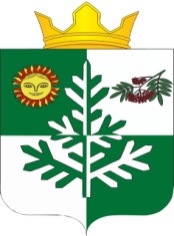 Коми Республикаса «Сыктывдін» муниципальнöйрайонын«Зеленеч» сиктовмöдчöминса администрация31 января 2024 г.№ 1/19Глава сельского поселения «Зеленец»А.С. ЯкунинУтвержденапостановлением администрациисельского поселения «Зеленец»от 31 января 2024 г. № 1/19 (приложение)Наименование ПрограммыМуниципальная программа «Семья» муниципального образования сельского поселения «Зеленец» на 2024-2026 гг. (далее – Программа)Основание для разработки Программы1. Федеральный закон от 12 января 1995 года № 5-ФЗ «О ветеранах»;2. Федеральный закон от 24 ноября 1995 года № 181-ФЗ «О социальной защите инвалидов в Российской Федерации»;3. Федеральный закон от 6 октября 2003 года № 131-ФЗ «Об общих принципах организации местного самоуправления в Российской Федерации»;4. Указ Президента Российской Федерации от 09 октября 2007 года № 1351 «Об утверждении Концепции демографической политики Российской Федерации на период до 2025 года»;5. Закон Республики Коми от 4 октября 2010 года № 115-РЗ «О молодежной политике в Республике Коми»;6. Устав муниципального образования сельского поселения «Зеленец»;7. Постановление Главы сельского поселения «Зеленец» - руководителя администрации поселения от 31 октября 2009 года №3/106 «Об утверждении Порядка разработки, утверждения и реализации муниципальных программ муниципального образования сельского поселения «Зеленец» (в редакции постановления администрации сельского поселения «Зеленец» от 25 ноября 2013 года № 11/425).Разработчик и исполнители ПрограммыАдминистрация сельского поселения «Зеленец»По согласованию: Совет ветеранов, Совет инвалидов, Совет женщин, Совет молодежи, учреждения и организации селаЦель ПрограммыСодействие общественным объединениям по работе с семьей и активному участию граждан в жизни сельского поселения «Зеленец», создание условий для обеспечения гражданского становления и самореализации молодежи села, вовлечение молодежи в социально-экономическое, общественно-политическое, культурное развитие поселения.Задачи Программы1. оказание информационной помощи семьям;2. поддержка инициативной и общественной деятельности граждан, применение новых форм работы с семьей;3. развитие и поддержка местных традиций;4. оказание адресной социальной помощи различным категориям семей;5.пропаганда позитивного опыта  жизни местного населения в средствах массовой информации;6. оказание поддержки незащищенной категории граждан;7. межведомственное взаимодействие по работе с семьей;8. содействие молодым людям в проявлении активности в общественной жизни и самоорганизации;9. выявление и поддержка социально значимых и творческих инициатив молодежи, помощь в их реализации;10. Воспитание у молодого поколения активной жизненной позиции, духовности, нравственной культуры.Сроки реализации Программы2024-2026 гг.Предполагаемые объемы и источники финансирования ПрограммыПредполагаемый общий объем финансовых средств, необходимых для реализации Программы, составляет 158,0 тыс. руб., в том числе по годам:2024 год – 158,0 тыс. руб.2025 год – 0 тыс. руб.2026 год – 0 тыс. руб.Оценка эффективности исполнения ПрограммыРаздел 5 Программы№ппНаименование мероприятийГоды/тыс. руб.Годы/тыс. руб.Годы/тыс. руб.Годы/тыс. руб.Годы/тыс. руб.№ппНаименование мероприятий202420252026202620261234555Раздел IСодействие в проявлении творческой активности населения, развитие культуры.Поддержка семьи и молодежных инициатив.Раздел IСодействие в проявлении творческой активности населения, развитие культуры.Поддержка семьи и молодежных инициатив.Раздел IСодействие в проявлении творческой активности населения, развитие культуры.Поддержка семьи и молодежных инициатив.Раздел IСодействие в проявлении творческой активности населения, развитие культуры.Поддержка семьи и молодежных инициатив.Раздел IСодействие в проявлении творческой активности населения, развитие культуры.Поддержка семьи и молодежных инициатив.Раздел IСодействие в проявлении творческой активности населения, развитие культуры.Поддержка семьи и молодежных инициатив.Раздел IСодействие в проявлении творческой активности населения, развитие культуры.Поддержка семьи и молодежных инициатив.1.1.Приобретение для активных участников общественных движений, культурно-массовых мероприятий билетов на концентры, театральные постановки	000001.2.Подвоз на районные, республиканские мероприятия и мероприятия местного значения представителей поселения000001.3.Содействие творческим коллективам поселения в выезде на республиканские и межрегиональные конкурсы000001.4.Традиционное мероприятие, посвященное Дню семьи5,000001.5.Организация поздравлений граждан поселения с государственными праздниками (заказ праздничных афиш и т.д.) 1,500001.6.Праздничные гулянья (прокат и подвоз аппаратуры)35,000001.7.Организация праздничного мероприятия «День села»30,000001.8.Содействие в организации юбилейных мероприятий учреждений, организаций села и населенных пунктов20,000001.9.Оказание поддержки учреждениям, организациям села и населенных пунктов в проведении мероприятий5,000001.10.Традиционное мероприятие, посвященное Дню матери000001.11.Поощрение отличников - учащихся МБОУ «Зеленецкая средняя общеобразовательная школа» (ежегодно в День знания по итогам прошедшего учебного года)2,000001.12.Поощрение несовершеннолетних работников за добросовестный труд по итогам работы в «Отряде главы» (вручение благодарностей)00000Итого по первому разделу:98,50000Раздел IIПоддержка граждан старшего поколения, инвалидов Раздел IIПоддержка граждан старшего поколения, инвалидов Раздел IIПоддержка граждан старшего поколения, инвалидов Раздел IIПоддержка граждан старшего поколения, инвалидов Раздел IIПоддержка граждан старшего поколения, инвалидов Раздел IIПоддержка граждан старшего поколения, инвалидов Раздел IIПоддержка граждан старшего поколения, инвалидов 2.1.Проведение работы по разъяснению законов и разъяснение вопросов, касающихся жизнедеятельности ветеранов и граждан старшего поколения (встреча с работниками администрации, ГУ РК ЦСЗН, Пенсионного фонда и т.д.)000002.2.Уточнение данных о гражданах пожилого возраста в Социальном паспорте администрации сельского поселения «Зеленец»000002.3.Приглашение членов Совета ветеранов и инвалидов, Женсовета и МОД «Коми войтыр», представителей других общественных движений и организаций на заседания администрации, на заседания Совета депутатов поселения, а также для участия в форумах общественных организаций села и района000002.4.Привлечение членов Совета ветеранов к проведению на административной территории поселения опросов, анкетирования и мониторингов000002.5.Участие членов Совета ветеранов и Женсовета в работе комиссий при администрации сельского поселения «Зеленец»000002.6.Посещение граждан пожилого возраста на дому совместно с членами Совета ветеранов и социальным работником000002.7.Проведение мероприятий, посвященных Дню пожилых людей, согласно отдельному плану2,000002.8.Чествование юбиляров 80 лет, 85 лет, 90 лет, 95 лет, 100 лет и т.д. Вручение открыток и ценных подарков10,000002.9.Организация спортивного похода граждан пожилого возраста «Тропа здоровья» (организация чая и призы)2,000002.10.Содействие в проведении мероприятий,  посвящённых Дню инвалидов (организация чаепития)2,000002.11.Содействие в проведении новогоднего праздника для детей - инвалидов3,000002.12.Размещение материала о деятельности общественных движений на сайте поселения и информационных стендах000002.13.Ежегодный отчет Совета ветеранов и Общества инвалидов перед гражданами поселения 000002.14.Охват комплексными медицинскими осмотрами инвалидов и участников Великой Отечественной войны, вдов погибших и умерших инвалидов и участников Великой Отечественной  войны и тружеников тыла000002.15.Проведение акции «Подари радость ветерану», поздравление на дому ветеранов, вдов погибших  и умерших на войне, жителя блокадного Ленинграда4,000002.16.Ремонт и покраска памятника погибшим воинам20,000002.17.Проведение мероприятий, посвященных Дню Победы, согласно отдельно утвержденному плану мероприятий10,000002.18Праздничный салют в День Победы000002.19.Поздравление с днем рождения тружеников тыла, малолетнего узника фашизма 3,500002.20.Чествование Почетных жителей сельского поселения «Зеленец», утвержденных постановлением администрации сельского поселения «Зеленец»3,00000Всего по второму разделу:59,50000Итого из местного бюджета158,00000№ ппПоказатели2024год2025год2026годВсего1Общее количество выполненных мероприятий в соответствии с Программой (в %)98%98%98%98%2Общий охват граждан поселения в ходе реализации Программы (чел.)3500350035003500